РОССИЙСКАЯ ФЕДЕРАЦИЯРЕСПУБЛИКА  КАРЕЛИЯ СОВЕТ СУОЯРВСКОГО МУНИЦИПАЛЬНОГО ОКРУГА  VII  сессия                                                                                                       I  созывРЕШЕНИЕ28.12.2022                                                                                                            № 79О денежном содержании и материальном стимулировании лиц, замещающих муниципальные должности и должности муниципальной службы в органах местного самоуправления Суоярвского муниципального округа Республики КарелияВ соответствии с Трудовым кодексом Российской Федерации, Федеральными законами от 6 октября 2003 г. № 131-ФЗ «Об общих принципах организации местного самоуправления в Российской Федерации» и от 2 марта 2007 г. № 25-ФЗ «О муниципальной службе в Российской Федерации», Законом Республики Карелия от 24 июля 2007 г. № 1107-ЗРК «О муниципальной службе в Республике Карелия», Законом Республики Карелия от 12 ноября 2007 г. № 1128-ЗРК «О некоторых гарантиях обеспечения деятельности лиц, замещающих муниципальные должности в органах местного самоуправления в Республике Карелия», Уставом Суоярвского муниципального округа Совет Суоярвского муниципального округа РЕШИЛ:1. Утвердить прилагаемое Положение о денежном содержании и материальном стимулировании лиц, замещающих муниципальные должности и должности муниципальной службы в органах местного самоуправления Суоярвского муниципального округа Республики Карелия.2. Признать утратившими силу:- решение Совета депутатов муниципального образования «Суоярвский район» от 21.11.2019 № 143 «Об утверждении Положения о денежном содержании лиц, замещающих должности муниципальной службы, оплате труда работников, исполняющих обязанности по техническому обеспечению деятельности органов местного самоуправления в администрации муниципального образования «Суоярвский район»;- решение Совета депутатов муниципального образования «Суоярвский район» от 28.05.2020 № 197 «О внесении изменения в Решение XV сессии Совета депутатов муниципального образования «Суоярвский район» IV созыва от  21 ноября 2019 года  № 143  «Об утверждении Положения о денежном содержании лиц, замещающих должности муниципальной службы, оплате труда работников, исполняющих обязанности по техническому обеспечению деятельности органов местного самоуправления в администрации муниципального образования «Суоярвский район»;- решение Совета депутатов муниципального образования «Суоярвский район» от 21.11.2019 № 144 «Об утверждении Положения о материальном стимулировании лиц, замещающих должности муниципальной службы, работников, исполняющих обязанности по техническому обеспечению деятельности органов местного самоуправления администрации муниципального образования «Суоярвский район»;- решение Совета депутатов муниципального образования «Суоярвский район» от 26.11.2020 № 248 «О внесении изменений в Положение о материальном стимулировании муниципальных служащих органов местного самоуправления муниципального образования «Суоярвский район»;- решение Совета Поросозерского сельского поселения от 02.04.2008 №102 «Об утверждении Положения об оплате труда муниципальных служащих органов местного самоуправления муниципального образования «Поросозерское сельское поселение»;- решение Совета Поросозерского сельского поселения от 19.03.2021 № 78 «О внесении изменений в решение Совета Поросозерского сельского поселения от 02.04.2008 № 102 «Об утверждении Положения об оплате труда муниципальных служащих органов местного самоуправления муниципального образования «Поросозерское сельское поселение»;- решение Совета Найстенъярвского сельского поселения от 06.05.2008 № 125 «Об утверждении Положения об оплате труда муниципальных служащих органов местного самоуправления муниципального образования Найстенъярвского сельского поселения»;- решение Совета Найстенъярвского сельского поселения от 03.08.2011№ 111 «О внесении изменений в решение Совета Найстенъярвского  сельского поселения от 06.05.2008г. № 125 «Об утверждении  Положения об оплате труда муниципальных служащих  органов местного самоуправления  муниципального образования Найстенъярвского сельского поселения»;- решение Совета Найстенъярвского сельского поселения 27.02.2018 № 203 «О внесении изменений в Положение об оплате труда муниципальных служащих органов местного самоуправления муниципального образования Найстенъярвского сельского поселения, утвержденное решением Совета Найстенъярвского сельского поселения от 06.05.2008г. № 125 «Об утверждении Положения об оплате труда муниципальных служащих органов местного самоуправления муниципального образования Найстенъярвского сельского поселения»;- решение Совета Найстенъярвского сельского поселения от 23.10.2019 № 49 «О внесении изменений в Положение об оплате труда муниципальных служащих органов местного самоуправления муниципального образования Найстенъярвского сельского поселения, утвержденное решением Совета Найстенъярвского сельского поселения от 06.05.2008 № 125 «Об утверждении Положения об оплате труда муниципальных служащих органов местного самоуправления муниципального образования Найстенъярвского сельского поселения»;- решение Совета Найстенъярвского сельского поселения от 01.12.2020 № 85 «О внесении изменений в решение Совета Найстенъярвского сельского поселения от 06.05.2008 № 125 «Об утверждении Положения об оплате труда муниципальных служащих органов местного самоуправления муниципального образования Найстенъярвского сельского поселения»;- решение Совета Найстенъярвского сельского поселения от 23.03.2021 № 103 «О внесении изменений в решение Совета Найстенъярвского сельского поселения от 06.05.2008 № 125 «Об утверждении Положения об оплате труда муниципальных служащих органов местного самоуправления муниципального образования Найстенъярвского сельского поселения»;- решение Совета Найстенъярвского сельского поселения от 28.02.2022 № 6 «О внесении изменений в решение Совета Найстенъярвского сельского поселения от 06.05.2008 № 125 «Об утверждении Положения об оплате труда муниципальных служащих органов местного самоуправления муниципального образования Найстенъярвского сельского поселения»;- решение Совета Найстенъярвского сельского поселения от 06.05.2008 № 128 «Об утверждении Положения об оплате труда лиц, замещающих муниципальные должности органов местного самоуправления муниципального образования Найстенъярвского сельского поселения»;- решение Совета Найстенъярвского сельского поселения от 27.02.2018 № 202 «О внесении изменений в решение Совета Найстенъярвского сельского поселения от 06.05.2008г. № 128 «Об утверждении Положения об оплате труда лиц, замещающих муниципальные должности органов местного самоуправления муниципального образования Найстенъярвского сельского поселения»;- решение Совета Найстенъярвского сельского поселения от 23.10.2019 № 48 «О внесении изменений в Положение об оплате труда лиц, замещающих муниципальные должности органов местного самоуправления муниципального образования Найстенъярвского сельского поселения, утвержденное решением Совета Найстенъярвского сельского поселения от 06.05.2008 № 128 «Об утверждении Положения об оплате труда лиц, замещающих муниципальные должности органов местного самоуправления муниципального образования Найстенъярвского сельского поселения»;- решение Совета Найстенъярвского сельского поселения от 01.12.2020 № 84 «О внесении изменений в решение Совета Найстенъярвского сельского поселения от 06.05.2008 № 128 «Об утверждении Положения об оплате труда лиц, замещающих муниципальные должности органов местного самоуправления муниципального образования Найстенъярвского сельского поселения»;- решение Совета Найстенъярвского сельского поселения от 23.03.2021 № 102 «О внесении изменений в решение Совета Найстенъярвского сельского поселения от 06.05.2008 № 128 «Об утверждении Положения об оплате труда лиц, замещающих муниципальные должности органов местного самоуправления муниципального образования Найстенъярвского сельского поселения»;- решение Совета Найстенъярвского сельского поселения от 28.02.2022 № 5 «О внесении изменений в решение Совета Найстенъярвского сельского поселения от 06.05.2008 № 128 «Об утверждении Положения об оплате труда лиц, замещающих муниципальные должности органов местного самоуправления муниципального образования Найстенъярвского сельского поселения»;- решение Совета Вешкельского сельского поселения от 17.06.2011 № 2 «Об утверждении Положения об оплате труда муниципальных служащих администрации МО «Вешкельское сельское поселение»;- решение Совета Вешкельского сельского поселения от 21.09.2018                                                                                 № 3 «О денежном содержании лиц, замещающих муниципальные должности на постоянной основе, и муниципальных служащих в органах местного самоуправления Вешкельского сельского поселения»;- решение Совета Вешкельского сельского поселения от 18.04.2019 № 3 «О внесении изменений в Положение об оплате труда Главы Вешкельского сельского поселения»;- решение Совета Вешкельского сельского поселения от 18.04.2019 № 4 «О внесении изменений в Положение об оплате труда муниципальных служащих администрации Вешкельского сельского поселения»;- решение Совета Вешкельского сельского поселения от 26.11.2019 № 4 «О внесении изменений в Положение об оплате труда муниципальных служащих администрации Вешкельского сельского поселения»;-  решение Совета Вешкельского сельского поселения от 19.05.2021 № 3 «О внесении изменений в Положение об оплате труда муниципальных служащих администрации Вешкельского сельского поселения»;- решение Совета Суоярвского городского поселения от 19.01.12 № 149 «Об утверждении Положения об обеспечении деятельности Главы Суоярвского городского поселения»;- решение Совета Суоярвского городского поселения от 29.04.2015 №  107 «О денежном содержании лиц, замещающих муниципальные  должности на постоянной основе, и муниципальных служащих в органах местного самоуправления Суоярвского городского поселения»;- решение Совета Суоярвского городского поселения от 28.12.16 № 195 «О внесении изменений в Решение «О денежном содержании лиц, замещающих муниципальные должности на постоянной основе, и муниципальных служащих в органах местного самоуправления Суоярвского городского поселения».  3. Опубликовать настоящее решение в районной газете «Суоярвский вестник» и разместить на официальном сайте муниципального образования «Суоярвский район» в информационно-телекоммуникационной сети «Интернет».4. Настоящее решение вступает в силу после его официального опубликования и распространяется на правоотношения, возникшие с 20 декабря 2022 года.Председатель СоветаСуоярвского муниципального округа			                  Н.В. ВасенинаГлава Суоярвского муниципального округа                               Р.В. Петров                                                                         Приложение к решению VII сессии I созыва
                                                                             Совета Суоярвского муниципального округа
                                    от 28.12.2022г. № 79
ПОЛОЖЕНИЕо денежном содержании и материальном стимулировании лиц, замещающих муниципальные должности и должности муниципальной службы в органах местного самоуправления Суоярвского муниципального округа Республики КарелияНастоящее Положение о денежном содержании и материальном стимулировании лиц, замещающих муниципальные должности и должности муниципальной службы в органах местного самоуправления Суоярвского муниципального округа Республики Карелия (далее - Положение), разработано в соответствии с Трудовым кодексом Российской Федерации, Федеральными законами от 6 октября 2003 г. № 131-ФЗ «Об общих принципах организации местного самоуправления в Российской Федерации» и от 2 марта 2007 г. № 25-ФЗ «О муниципальной службе в Российской Федерации», Законом Республики Карелия от 24 июля 2007 г. № 1107-ЗРК «О муниципальной службе в Республике Карелия», Законом Республики Карелия от 12.ноября 2007 г. № 1128-ЗРК «О некоторых гарантиях обеспечения деятельности лиц, замещающих муниципальные должности в органах местного самоуправления в Республике Карелия», Уставом Суоярвского муниципального округа и определяет размеры и условия оплаты труда лиц, замещающих муниципальные должности и должности муниципальной службы в органах местного самоуправления Суоярвского муниципального округа Республики Карелия, повышения их материальной заинтересованности, эффективного и качественного выполнения должностных обязанностей, заданий особой важности и сложности, стимулирования их активности и инициативы, укрепление трудовой дисциплины, а также усиления их социальной защищенности.1. ОБЩИЕ ПОЛОЖЕНИЯ1.1. Оплата труда лиц, замещающих муниципальные должности и должности муниципальной службы в органах местного самоуправления Суоярвского муниципального округа Республики Карелия, производится в виде денежного содержания, которое состоит из должностного оклада в соответствии с замещаемой муниципальной должностью и должностью муниципальной службы (далее - должностной оклад), а также из ежемесячных и иных дополнительных выплат (далее - дополнительные выплаты), предусмотренных законодательством Российской Федерации, Республики Карелия и настоящим Положением.1.2. Лицам, замещающим муниципальные должности устанавливается и выплачивается в установленном настоящим Положением порядке следующие дополнительные выплаты, к которым относятся:- ежемесячная надбавка к должностному окладу за особые условия;- ежемесячная надбавка к должностному окладу за выслугу лет на муниципальной службе;- ежемесячная процентная надбавка к должностному окладу за работу со сведениями, составляющими государственную тайну;- премия;- премия за выполнение особо важных и сложных заданий, порядок выплаты которых определяется работодателем с учетом обеспечения задач и функций органов местного самоуправления Суоярвского муниципального округа  Республики Карелия;- единовременная выплата;- материальная помощь, выплачиваемая за счет средств фонда оплаты труда служащих.1.3. Муниципальным служащим в органах местного самоуправления Суоярвского муниципального округа Республики Карелия, устанавливается и выплачивается в установленном настоящим Положением порядке следующие дополнительные выплаты, к которым относятся:- ежемесячная надбавка к должностному окладу за особые условия;- ежемесячная надбавка к должностному окладу за выслугу лет на муниципальной службе;- ежемесячная процентная надбавка к должностному окладу за работу со сведениями, составляющими государственную тайну;- ежемесячная выплата за классный чин муниципального служащего;- премия;- премия за выполнение особо важных и сложных заданий, порядок выплаты которых определяется работодателем с учетом обеспечения задач и функций органов местного самоуправления Суоярвского муниципального округа  Республики Карелия;- единовременная выплата при;- материальная помощь, выплачиваемая за счет средств фонда оплаты труда служащих.1.4. Решение о назначении и размерах выплат заместителям главы администрации Суоярвского муниципального округа, руководителям структурных подразделений, муниципальным служащим администрации Суоярвского муниципального округа принимается главой Суоярвского муниципального округа и оформляется соответствующим распоряжением.1.5. Решение о назначении и размерах выплат главе Суоярвского муниципального округа принимается администрацией Суоярвского муниципального округа и оформляется соответствующим правовым актом.1.6. Предусмотренные настоящим Положением выплаты производятся в рамках утвержденного в установленном порядке фонда оплаты труда.1.7. Должностные оклады и ежемесячные выплаты, установленные, в соответствии с настоящим Положением выплачиваются лицам, замещающим муниципальные должности и должности муниципальной службы за фактически отработанное время в соответствующем месяце.1.8. Экономия по фонду оплаты труда остается в распоряжении соответствующего органа местного самоуправления Суоярвского муниципального округа Республики Карелия и используется в текущем финансовом году на выплату премии, материальной помощи и иных дополнительных выплат лицам, замещающим муниципальные должности и должности муниципальной службы.2. ПОРЯДОК И СРОКИ ВЫПЛАТЫ ДЕНЕЖНОГО СОДЕРЖАНИЯ И ДРУГИХ ВИДОВ ПООЩРЕНИЯ2.1. Денежное содержание лиц, замещающих муниципальные должности и должности муниципальной службы в органах местного самоуправления Суоярвского муниципального округа Республики Карелия, выплачивается им в месте выполнения работы, либо переводится в кредитную организацию, указанную ими в заявлениях, на условиях, определенных коллективным договором или трудовым договором. Лица, замещающие муниципальные должности и должности муниципальной службы, вправе заменить кредитную организацию, в которую должно быть переведено денежное содержание, сообщив в письменной форме об изменении реквизитов для перевода денежного содержания не позднее чем за пятнадцать календарных дней до дня выплаты денежного содержания. 2.2. При совпадении дня выплаты с выходным или нерабочим праздничным днем выплата денежного содержания и других видов поощрения производится накануне этого дня.2.3. Оплата отпуска лицу, замещающему муниципальную должность и должность муниципальной службы, производится не позднее, чем за три дня до его начала.2.4. Выплата пособия по временной нетрудоспособности производится не позднее ближайшего дня выплаты денежного содержания, следующего за датой представления надлежаще оформленного листка временной нетрудоспособности.2.5. При прекращении действия трудового договора выплата всех сумм, причитающихся лицу, замещающему муниципальную должность и должность муниципальной службы, производится в порядке и сроки, установленные Трудовым кодексом Российской Федерации.2.6. Денежное содержание, не полученное ко дню смерти лиц, замещающих муниципальные должности и должности муниципальной службы в органах местного самоуправления Суоярвского муниципального округа Республики Карелия, выдается членам его семьи или лицу, находившемуся на иждивении умершего, на день его смерти. Выдача денежного содержания производится не позднее недельного срока со дня подачи представителю нанимателя (работодателю) следующих документов:- заявление члена семьи (супруга, родителя, детей, усыновителей, усыновленных) или иждивенца;- документы, подтверждающие родство (свидетельство о браке, свидетельство о рождении и т.д.);- свидетельство о смерти лиц, замещавших муниципальные должности и должности муниципальной службы в органах местного самоуправления Суоярвского муниципального округа Республики Карелия.2.7. При выплате денежного содержания лицам, замещающим муниципальные должности и должности муниципальной службы в органах местного самоуправления Суоярвского муниципального округа Республики Карелия, выдается расчетный лист, содержащий информацию о составных частях денежного содержания, причитающегося им за соответствующий период, размерах и основаниях произведенных удержаний, а также общей денежной сумме, подлежащей выплате.2.8. Денежное содержание лицам, замещающим муниципальные должности и должности муниципальной службы в органах местного самоуправления Суоярвского муниципального округа Республики Карелия, выплачивается за счет средств бюджета Суоярвского муниципального округа в денежной форме в валюте Российской Федерации.2.9. Расходы на денежное содержание лиц, замещающих муниципальные должности и должности муниципальной службы в органах местного самоуправления Суоярвского муниципального округа, выделяются отдельной строкой бюджетной классификации, входят в состав защищенных статей, образуют фонд оплаты труда и утверждаются Решением Совета Суоярвского муниципального округа на соответствующий финансовый год.2.10. Изменения в системе оплаты труда (денежного содержания) лиц, замещающих муниципальные должности и должности муниципальной службы в органах местного самоуправления Суоярвского муниципального округа Республики Карелия, осуществляются путем внесения изменений в настоящее Положение.3. ДОЛЖНОСТНОЙ ОКЛАД3.1. В органах местного самоуправления Суоярвского муниципального округа Республики Карелия устанавливаются размеры должностных окладов согласно приложению № 1 и № 2 к настоящему Положению.3.2. При начислении всех выплат, установленных настоящим Положением,  лицам,  замещающим муниципальные должности и должности муниципальной службы в органах местного самоуправления Суоярвского муниципального округа Республики Карелия и продолжающим замещать  вышеуказанные  должности на момент начисления, размер должностного оклада и выплата самого оклада увеличивается на повышающий коэффициент, к размеру оклада, в соответствии с занимаемой должностью и установленный приложениями № 1 и 2 к настоящему Положению.4. ЕЖЕМЕСЯЧНАЯ ВЫПЛАТАЗА КЛАССНЫЙ ЧИН МУНИЦИПАЛЬНОГО СЛУЖАЩЕГО4.1. Муниципальным служащим Суоярвского муниципального округа выплачивается ежемесячная выплата за классный чин муниципальных служащих.4.2. Ежемесячная выплата за классный чин муниципальному служащему устанавливается персонально в соответствии с присвоенным ему классным чином согласно приложению № 3 к настоящему Положению.4.3. Ежемесячная выплата за классный чин назначается со дня его присвоения.4.4. Порядок присвоения и сохранения классного чина муниципальному служащему, а также сроки прохождения муниципальной службы в предыдущем классном чине устанавливаются в соответствии со ст. 8, 9, 9.1 Закона Республики Карелия от 24 июля 2007 г. № 1107-ЗРК «О муниципальной службе в Республике Карелия».4.5. Ежемесячная выплата за классный чин муниципальному служащему производится одновременно с выплатой ему должностного оклада за соответствующий месяц.4.6. Максимальный размер ежемесячной выплаты за классный чин не может превышать 30 % установленного должностного оклада по должности.5. ЕЖЕМЕСЯЧНАЯ НАДБАВКАЗА ВЫСЛУГУ ЛЕТ НА МУНИЦИПАЛЬНОЙ СЛУЖБЕ5.1. Ежемесячная надбавка к должностному окладу за выслугу лет на муниципальной службе лицам, замещающим муниципальную должность, муниципальным служащим выплачивается исходя из стажа муниципальной службы в следующих размерах:Периоды работы, включаемые в стаж муниципальной службы, определяются в соответствии с законодательством Российской Федерации и законодательством Республики Карелия.5.2. Решение о назначении и выплате ежемесячной надбавки к должностному окладу за выслугу лет на муниципальной службе принимается представителем нанимателя (работодателем) персонально для каждого муниципального служащего на основании протокола комиссии по исчислению стажа муниципальной службы.Назначение и выплата ежемесячной надбавки к должностному окладу за выслугу лет главе Суоярвского муниципального округа устанавливается администрацией Суоярвского муниципального округа и оформляется соответствующим правовым актом на основании протокола комиссии по исчислению стажа муниципальной службы. 5.3. Ежемесячная надбавка к должностному окладу за выслугу лет на муниципальной службе выплачивается со дня возникновения права на ее назначение лицу, замещающему муниципальную должность и муниципальным служащим.5.4. Выплата лицу, замещающему муниципальную должность, и муниципальным служащим ежемесячной надбавки к должностному окладу за выслугу лет производится одновременно с выплатой его должностного оклада за соответствующий месяц.5.5. Основными документами для определения стажа работы, дающего право на установление ежемесячной надбавки за выслугу лет на муниципальной службе, являются трудовая книжка и (или) сведения о трудовой деятельности, оформленные в установленном законодательством порядке, а для граждан, уволенных с военной службы, - военный билет, а также другие документы, подтверждающие периоды работы или военной службы.6. ЕЖЕМЕСЯЧНАЯ НАДБАВКА К ДОЛЖНОСТНОМУ ОКЛАДУЗА ОСОБЫЕ УСЛОВИЯ 6.1. Лицам, замещающим муниципальные должности и должности муниципальной службы в органах местного самоуправления Суоярвского муниципального округа, выплачивается ежемесячная надбавка к должностному окладу за особые условия.Ежемесячная надбавка к должностному окладу за особые условия устанавливается за:сложность, срочность выполняемой работы;выполнение работ высокой напряженности и интенсивности (большой объем, систематическое выполнение срочных и неотложных поручений, а также работ, требующих повышенного внимания).Ежемесячная надбавка к должностному окладу за особые условия устанавливается в зависимости от занимаемой должности в пределах выделенного на эти цели фонда оплаты труда.6.2. Ежемесячная надбавка за особые условия устанавливается при назначении, перемещении и других случаях с обязательным учетом профессиональной подготовки, опыта работы по специальности и занимаемой должности.6.3. Выплата ежемесячной надбавки за особые условия сохраняется в период нахождения работника в служебных командировках.6.4. Выплата ежемесячной надбавки за особые условия не производится работнику, находящемуся в отпуске по уходу за ребенком до достижения им возраста трех лет.6.5. Выплата лицу, замещающему муниципальную должность, муниципальному служащему ежемесячной надбавки к должностному окладу за особые условия производится одновременно с выплатой ему должностного оклада за соответствующий месяц.6.6. Решение об установлении конкретного размера ежемесячной надбавки к должностному окладу за особые условия муниципальным служащим принимается распоряжением администрации Суоярвского муниципального округа.6.7. Назначение и выплата ежемесячной надбавки к должностному окладу за особые условия главе Суоярвского муниципального округа устанавливается администрацией Суоярвского муниципального округа и оформляется соответствующим правовым актом.6.8. Размер ежемесячной надбавки к должностному окладу за особые условия не может быть менее 20 % установленного должностного оклада.7. ЕЖЕМЕСЯЧНАЯ ПРОЦЕНТНАЯ НАДБАВКАК ДОЛЖНОСТНОМУ ОКЛАДУ ЗА РАБОТУ СО СВЕДЕНИЯМИ,СОСТАВЛЯЮЩИМИ ГОСУДАРСТВЕННУЮ ТАЙНУ7.1. Ежемесячная процентная надбавка к должностному окладу за работу со сведениями, составляющими государственную тайну, устанавливается лицам, замещающим муниципальные должности и должности муниципальной службы, в размерах и порядке, определенных нормативными правовыми актами Российской Федерации.7.2. Назначение и выплата ежемесячной процентной надбавки к должностному окладу за работу со сведениями, составляющими государственную тайну,  главе Суоярвского муниципального округа устанавливается администрацией Суоярвского муниципального округа и оформляется соответствующим правовым актом.8. ПРЕМИЯ8.1. Премия входит в состав денежного содержания лиц, замещающих муниципальные должности и должности муниципальной службы, и подлежит обязательной выплате в целях повышения заинтересованности работников в результате своей деятельности и качестве выполнения основных обязанностей.8.2. Премии, выплачиваемые на основании данного Положения, включаются в средний заработок при исчислении его во всех случаях (для оплаты очередного и учебного отпусков, назначения пенсии, пособий по временной нетрудоспособности и пр.), согласно действующему законодательству.8.3. Решение об установлении конкретного размера премии к должностному окладу принимается распоряжением администрации Суоярвского муниципального округа.8.4. Назначение и выплата премии к должностному окладу главе Суоярвского муниципального округа устанавливается администрацией Суоярвского муниципального округа и оформляется соответствующим правовым актом.8.5. Размер премии не может быть менее 25 % установленного должностного оклада.9. ПРЕМИИ ЗА ВЫПОЛНЕНИЕ ОСОБО ВАЖНЫХ И СЛОЖНЫХ ЗАДАНИЙ9.1. Премирование лиц, замещающих муниципальные должности и должности муниципальной службы Суоярвского муниципального округа производится за выполнение особо важных и сложных заданий по обеспечению выполнения задач и функций, возложенных на орган местного самоуправления Суоярвского муниципального округа Республики Карелия, своевременное и добросовестное исполнение своих должностных обязанностей, качество выполняемой работы и в зависимости от уровня ответственности за порученный участок деятельности.Фонд для выплаты премий лицам, замещающим муниципальные должности и должности муниципальной службы Суоярвского муниципального округа, формируется в пределах утвержденного фонда оплаты труда на соответствующий год. Финансирование расходов на оплату премий осуществляется за счет бюджета Суоярвского муниципального округа.9.2. Премия за выполнение особо важных и сложных заданий устанавливается лицу, замещающему муниципальную должность и должность муниципальной службы персонально исходя из результатов его деятельности за период работы (месяц, квартал, год). 9.3. Бухгалтерия (лицо, осуществляющее бухгалтерский учет организации) органа местного самоуправления Суоярвского муниципального округа по согласованию с руководителем органа местного самоуправления определяет размер премиального фонда органа местного самоуправления с учетом сложившейся экономии по фонду оплаты труда за соответствующий период. 9.4. Назначение и выплата премии главе Суоярвского муниципального округа устанавливается администрацией Суоярвского муниципального округа и оформляется соответствующим правовым актом.9.5. Размер премии за выполнение особо важных и сложных заданий лиц, замещающих муниципальные должности и должности муниципальной службы, определяется в зависимости:- личного вклада в обеспечение выполнения задач и реализации полномочий, возложенных на орган местного самоуправления Суоярвского муниципального округа;- степени сложности заданий, достигнутых результатов за расчетный период работы;- оперативности и профессионализма в решении вопросов, входящих в компетенцию лица, замещающего муниципальную должность и должность муниципальной службы в подготовке документов;- выполнения на высоком профессиональном уровне конкретных поручений и заданий непосредственного руководителя, реализация которых имеет важное значение;- проявление инициативы при выполнении комплекса мероприятий в рамках особо важного и сложного задания;- своевременного и добросовестного исполнения своих должностных обязанностей, качества выполняемой работы и в зависимости от уровня ответственности за порученный участок деятельности;- своевременной и четкой организации деятельности лиц, замещающих муниципальные должности и должности муниципальной службы по выполнению особо важного и сложного задания (для руководителей органов местного самоуправления Суоярвского муниципального округа).9.6. Лица, замещающие муниципальные должности и должности муниципальной службы, имеющие неснятые дисциплинарные взыскания в виде выговора, а также освобожденные от замещаемой должности и уволенные за виновные действия, к премированию за отчетный период не представляются.9.7. За лицами, замещающими муниципальные должности и должности муниципальной службы, проработавшими неполный период, принятый в качестве расчетного, в связи с призывом на Службу в Вооруженные силы, поступлением в учебное заведение, прохождением курсов повышения квалификации и переподготовки, уходом на пенсию, предоставлением отпуска по уходу за ребенком до достижения им возраста трех лет, другим уважительным причинам, а также уволенным по сокращению численности или штата, в порядке перевода в другой орган местного самоуправления или государственный орган Республики Карелия либо на работу к другому работодателю, перешедшие на выборную должность, сохраняется право на получение премии за отработанный период времени.9.8. Решение о выплате указанной категории лиц, замещающих муниципальные должности и должности муниципальной службы, размер премии принимается в порядке и на условиях, установленных настоящим Положением.9.9. При завершении финансового года выплата премии может быть осуществлена в декабре текущего года при наличии экономии средств фонда оплаты труда, образовавшейся в текущем году.9.10. Премии начисляются за фактически отработанное время, в том числе за период нахождения в служебной командировке, и за время вынужденного прогула.Лицам, избранным (назначенным) на муниципальные должности и должности муниципальной службы в течение учетного периода, премия выплачивается пропорционально отработанному времени.Лицам, замещающим муниципальные должности и должности муниципальной службы, находящимся в отпуске по уходу за ребенком, премия не выплачивается.10. ЕДИНОВРЕМЕННАЯ ВЫПЛАТА10.1. Лицам, замещающим муниципальные должности и должности муниципальной службы в пределах утвержденного фонда оплаты труда производится единовременная выплата в размере двух должностных окладов.10.2. Единовременная выплата производится лицам, замещающим муниципальные должности и должности муниципальной службы, один раз в год по его заявлению одновременно с выплатой сохраняемого денежного содержания.Лицу, замещающему муниципальную должность и должность муниципальной службы, отработавшему менее 6 месяцев, единовременная выплата, материальная помощь производится в размере пропорционально отработанным месяцам.10.3. Лицу, замещающему муниципальную должность и должность муниципальной службы, не использовавшему в текущем календарном году право на получение единовременной выплаты и уволенному до окончания календарного года:в связи с достижением предельного возраста нахождения на муниципальной службе;в связи с обнаружившимся несоответствием замещаемой должности муниципальной службы вследствие состояния здоровья, препятствующего продолжению муниципальной службы;в связи с истечением срока полномочий (для муниципальных служащих, замещавших должности на определенный срок);в связи с выходом на страховую пенсию по старости;в связи с реорганизацией или ликвидацией органа местного самоуправления, сокращением его численности и (или) штата работников предоставление единовременной выплаты производится пропорционально числу полных календарных месяцев, отработанных в данном календарном году.Единовременная выплата муниципальному служащему производится одновременно с выплатой расчета при увольнении с муниципальной службы.Назначение и выплата единовременной выплаты главе Суоярвского муниципального округа устанавливается администрацией Суоярвского муниципального округа и оформляется соответствующим правовым актом.10.4. На единовременную выплату начисляется районный коэффициент, установленный законодательством Российской Федерации, и процентная надбавка за стаж работы в местностях, приравненных к районам Крайнего Севера, в размере 50 процентов.11. МАТЕРИАЛЬНАЯ ПОМОЩЬ11.1. Лицам, замещающим муниципальную должность и должность муниципальной службы, по решению руководителя органа местного самоуправления за счет экономии фонда оплаты труда, может оказываться материальная помощь в случае:а) смерти его родителей, детей, супруга (супруги) на основании свидетельства о смерти, заявления лица, замещающего муниципальную должность и должность муниципальной службы – в размере 5 000 (пять тысяч) рублей;б) наступления непредвиденных событий (несчастный случай, стихийное бедствие, пожар), влекущих за собой необходимость значительных затрат денежных средств, при предъявлении подтверждающих документов (справок из органов местного самоуправления, внутренних дел, противопожарной службы и др.) и на основании заявления лица, замещающего муниципальную должность и должность муниципальной службы - в размере 5 000 (пять тысяч) рублей;в) в связи с юбилейными датами (50, 55, 60, 65 лет) - в размере 5 000 (пять тысяч) рублей.11.2. Материальная помощь не выплачивается лицам, замещающим муниципальную должность и должность муниципальной службы:а) находящимся в отпуске по уходу за ребенком до достижения им возраста полутора или трех лет.11.3. В связи со смертью лица, замещающего муниципальную должность и должность муниципальной службы, одному из ближайших родственников (супругу, детям, родителям, братьям, сестрам) по их личному заявлению и на основании свидетельства о смерти выплачивается материальная помощь - в размере 5 000 (пять тысяч) рублей.Решение об оказании материальной помощи принимается на основании письменного заявления лица, замещающего муниципальную должность или должность муниципальной службы, или члена его семьи (в случае гибели (смерти) самого лица, замещающего муниципальную должность или должность муниципальной службы).12. ЕДИНОВРЕМЕННОЕ ПООЩРЕНИЕЗА БЕЗУПРЕЧНУЮ И ЭФФЕКТИВНУЮ СЛУЖБУ12.1. Лицам, замещающим муниципальные должности и должности муниципальной службы, могут выплачиваться единовременное денежное поощрение, материальная помощь и иные дополнительные выплаты в пределах фонда оплаты труда и с учетом сложившейся экономии по фонду оплаты труда в случаях:1) объявление Благодарности главы Суоярвского муниципального округа  Республики Карелия, Совета Суоярвского муниципального округа, Главы Республики Карелия, Законодательного Собрания Республики Карелия с выплатой единовременного поощрения в размере 0,5 должностного оклада в соответствии с занимаемой должностью;2) награждение Почетной грамотой главы Суоярвского муниципального округа, Совета Суоярвского муниципального округа, главы Суоярвского муниципального округа, Законодательного Собрания Республики Карелия, отраслевых министерств и ведомств с выплатой единовременного поощрения в размере должностного оклада в соответствии с занимаемой должностью или с вручением ценного подарка;3) награждение государственными наградами Российской Федерации и Республики Карелия, ведомственными наградами с выплатой единовременного поощрения в размере должностного оклада в соответствии с занимаемой должностью;4) выплата единовременного поощрения в связи:- с выходом на государственную пенсию в зависимости от стажа муниципальной (приравненной к ней) службы:от 15 до 20 лет - в размере одного должностного оклада в соответствии с занимаемой должностью;свыше 20 лет - в размере двух должностных окладов в соответствии с занимаемой должностью;- с безупречной, эффективной и продолжительной службой в органах местного самоуправления Суоярвского муниципального округа (15, 20, 25, 30, 35 лет) в зависимости от стажа муниципальной (приравненной к ней) службы:15 лет, 20 лет - в размере должностного оклада в соответствии с занимаемой должностью;25 лет, 30 лет - в размере двух должностных окладов в соответствии с занимаемой должностью;35 лет - в размере трех должностных окладов в соответствии с занимаемой должностью;- с Днем профессионального праздника - Днем местного самоуправления, учрежденного Указом Президента Российской Федерации от 10.06.2012 N 805 «О дне местного самоуправления», в размере должностного оклада в соответствии с занимаемой должностью;- с особым личным вкладом муниципального служащего в обеспечение выполнения задач, возложенных на органы местного самоуправления Суоярвского муниципального округа в размере должностного оклада в соответствии с занимаемой должностью.12.2. Выплата единовременного поощрения за безупречную и эффективную службу осуществляется в соответствии с Порядком применения видов поощрения муниципальных служащих, а также лиц, замещающих муниципальные должности в органах местного самоуправления Суоярвского муниципального округа Республики Карелия, утвержденным решением Совета Суоярвского муниципального округа.12.3. Назначение и выплата единовременного поощрения главе Суоярвского муниципального округа устанавливается администрацией Суоярвского муниципального округа и оформляется соответствующим правовым актом.13. ОСУЩЕСТВЛЕНИЕ ЛИЦАМ, ЗАМЕЩАЮЩИМ МУНИЦИПАЛЬНУЮ ДОЛЖНОСТЬ И ДОЛЖНОСТИ МУНИЦИПАЛЬНОЙ СЛУЖБЫ, ДРУГИХ ВЫПЛАТ13.1. На муниципального служащего с его письменного согласия может быть возложено наряду с его основной работой выполнение не предусмотренных должностной инструкцией обязанностей временно отсутствующего (в связи с болезнью, отпуском, командировкой и по другим причинам) должностного лица (муниципального служащего) или при наличии вакантной должности с установлением доплаты в размере до 100 процентов должностного оклада отсутствующего должностного лица (муниципального служащего).Доплата за выполнение обязанностей временно отсутствующего должностного лица (муниципального служащего) выплачивается одновременно с выплатой денежного содержания муниципального служащего по основной должности за соответствующий месяц.13.2. В случае выполнения муниципальным служащим обязанностей временно отсутствующего работника в течение неполного месяца доплата начисляется пропорционально отработанному времени. 14. ФОНД ОПЛАТЫ ТРУДА14.1. Фонд оплаты труда лиц, замещающих муниципальные должности, и должности муниципальной службы формируется, за счет средств, направленных для выплаты (в расчете на год):14.2. Фонд оплаты труда лиц, замещающих муниципальные должности и должности муниципальной службы, формируется за счет средств, предусмотренных пунктом 14.1 настоящего Положения, а также за счет средств, направленных на выплаты, предусмотренные федеральными законами и иными нормативными правовыми актами Российской Федерации, законами и иными нормативными правовыми актами Республики Карелия и нормативными правовыми актами Суоярвского муниципального округа.14.3. Фонд оплаты труда лиц, замещающих муниципальные должности и должности муниципальной службы, главными распорядителями бюджетных средств формируется самостоятельно. При формировании фонда оплаты труда главные распорядители обязаны производить расчет их объемов соразмерно количеству должностных окладов в соответствии с п. 14.1 настоящего Положения.14.4.На денежное содержание лиц, замещающих должности муниципальной службы и должности муниципальной службы начисляется районный коэффициент, установленный законодательством Российской Федерации, и процентная надбавка за стаж работы в местностях, приравненных к районам Крайнего Севера, в размере 50 процентов с первого дня работы.15. ЗАКЛЮЧИТЕЛЬНЫЕ ПОЛОЖЕНИЯ15.1. Решения об установлении выплат, определенных настоящим Положением, принимается в соответствии с пунктом 1.2 настоящего Положения исключительно в пределах утвержденного фонда оплаты труда.                                                                                  Приложение № 1 к Положению о денежном содержании и материальном стимулировании лиц, замещающих муниципальные должности и должности муниципальной службы в органах местного самоуправления Суоярвского муниципального округа Республики КарелияР А З М Е Р Ыдолжностных окладов лиц, замещающих муниципальные должности                                                                                   Приложение № 2 к Положению о денежном содержании и материальном стимулировании лиц, замещающих муниципальные должности и должности муниципальной службы в органах местного самоуправления Суоярвского муниципального округа Республики КарелияР А З М Е Р Ыдолжностных окладов муниципальных служащих в администрации Суоярвского муниципального округаПриложение № 3 к Положению о денежном содержании и материальном стимулировании лиц, замещающих муниципальные должности и должности муниципальной службы в органах местного самоуправления Суоярвского муниципального округа Республики Карелия            Р А З М Е Р Ы ежемесячных выплат за классный чин муниципального служащего 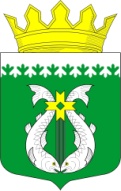 При стаже муниципальной службыВ процентах к должностному окладуот 1 года до 5 лет10от 5 до 10 лет15от 10 до 15 лет20свыше 15 лет30Составляющие фонда оплаты трудаКоличество должностных окладов, предусматриваемых при формировании фонда оплаты труда (должностных окладов)Должностной оклад12Ежемесячная надбавка к должностному окладу за особые условия 12 Ежемесячная надбавка к должностному окладу за выслугу лет3,5Ежемесячная выплата за классный чин муниципальных служащих3,5Премия12Ежемесячная процентная надбавка к должностному окладу за работу со сведениями, составляющими государственную тайну1,5Премия за выполнение особо важных и сложных заданий2Единовременная выплата и материальная помощь3ИТОГО49,5Наименование должностиДолжностной оклад (рублей в месяц)коэффициентГлава Суоярвского муниципального округа20 0001,5Наименование должностиДолжностной оклад (рублей в месяц)коэффициентПервый заместитель главы администрации Суоярвского муниципального округа 17 0001,4Заместитель главы администрации Суоярвского муниципального округа15 0001,4Начальник управления Суоярвского муниципального округа14 0001,3Заместитель начальника управления администрации Суоярвского муниципального округа12 0001,3Управляющий делами, начальник отдела администрации Суоярвского муниципального12 0001,3Руководитель территориального органа местной администрации12 0001,3Начальник отдела в составе управления администрации Суоярвского муниципального округа12 0001,3Заместитель начальника отдела администрации Суоярвского муниципального округа11 0001,2Консультант  администрации Суоярвского муниципального округа10 0001,2Главный специалист  администрации Суоярвского муниципального округа10 0001,2Ведущий специалист администрации Суоярвского муниципального округа9 0001,2Специалист I категории администрации Суоярвского муниципального округа8 0001,2Наименование должностиНаименование классного чинаРазмер выплаты (рублей в месяц)Первый заместитель главы администрацииСоветник муниципальной службы 1 класса7 140Первый заместитель главы администрацииСоветник муниципальной службы 2 класса6 545Первый заместитель главы администрацииСоветник муниципальной службы 3 класса5 950Заместитель главы администрацииСоветник муниципальной службы 4 класса6 300Заместитель главы администрацииСоветник муниципальной службы 5 класса6 160Заместитель главы администрацииСоветник муниципальной службы 6 класса6 020Начальник управленияРеферент муниципальной службы 1 класса5 460Начальник управленияРеферент муниципальной службы 2 класса  5 200Начальник управленияРеферент муниципальной службы 3 класса 4 940Заместитель начальника управления, начальник отдела, управляющий делами, руководитель территориального органа местной администрацииРеферент муниципальной службы 1 класса 4 680Заместитель начальника управления, начальник отдела, управляющий делами, руководитель территориального органа местной администрацииРеферент муниципальной службы 2 класса 4 550Заместитель начальника управления, начальник отдела, управляющий делами, руководитель территориального органа местной администрацииРеферент муниципальной службы 3 класса 4 420Начальник отдела в составе управленияРеферент муниципальной службы 4 класса 4 680Начальник отдела в составе управленияРеферент муниципальной службы 5 класса 4 550Начальник отдела в составе управленияРеферент муниципальной службы 6 класса4 420Заместитель начальника отделаРеферент муниципальной службы 4 класса 3 960Заместитель начальника отделаРеферент муниципальной службы 5 класса 3 840Заместитель начальника отделаРеферент муниципальной службы 6 класса3 720Консультант  администрации Суоярвского муниципального округаРеферент муниципальной службы 4 класса 3 600Консультант  администрации Суоярвского муниципального округаРеферент муниципальной службы 5 класса 3 480Консультант  администрации Суоярвского муниципального округаРеферент муниципальной службы 6 класса3 360Главный специалистРеферент муниципальной службы 4 класса 3 600Главный специалистРеферент муниципальной службы 5 класса 3 480Главный специалистРеферент муниципальной службы 6 класса3 360Ведущий специалистРеферент муниципальной службы 4 класса 3 240Ведущий специалистРеферент муниципальной службы 5 класса 3 120Ведущий специалистРеферент муниципальной службы 6 класса3 000Специалист I категорииРеферент муниципальной службы 7 класса 2 880Специалист I категорииРеферент муниципальной службы 8 класса 2 760Специалист I категорииРеферент муниципальной службы 9 класса2 640